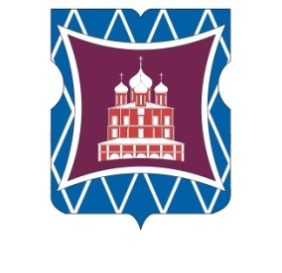 СОВЕТ ДЕПУТАТОВМУНИЦИПАЛЬНОГО ОКРУГА ДОНСКОЙРЕШЕНИЕ 24  октября 2019 года          01-03-77О  согласовании                     установки ограждающего                   устройства  на          придомовой         территориимногоквартирного  дома   по  адресу:г. Москва,    ул.   Донская,       дом 24	В соответствии с пунктом 5 части 2 статьи 1 Закона города Москвы от 11 июля 2012 года № 39 «О наделении органов местного самоуправления муниципальных округов в городе Москве отдельными полномочиями города Москвы», руководствуясь постановлением Правительства Москвы от 2 июля 2013 года № 428-ПП «О Порядке установки ограждений на придомовых территориях в городе Москве»,  рассмотрев обращение уполномоченного лица и протокол № 1  общего  собрания собственников помещений в многоквартирном доме от  02 августа  2019 года  по адресу:  г. Москва, ул. Донская, дом 24, 		Совет депутатов муниципального округа Донской решил: 	1. Согласовать установку  ограждающего устройства в составе одних откатных ворот со стороны Калужского переулка для регулирования въезда и (или) выезда транспортных средств на придомовой территории многоквартирного дома по адресу:  г. Москва, ул. Донская, дом 24 при условии постоянного выполнения всех требований Постановления Правительства Москвы от 2 июля 2013 года  № 428-ПП «О порядке установки ограждений на придомовых территориях в городе Москве» согласно приложению к настоящему решению.	2. Уведомить уполномоченного на представление интересов собственников помещений в многоквартирном  доме о том, что все споры, возникающие между собственниками помещений многоквартирного дома, иными заинтересованными лицами по вопросу установки, эксплуатации и демонтажа ограждающих  устройств, решаются в соответствии с действующим законодательством Российской Федерации, в том числе в судебном порядке.	   3. Направить настоящее решение в Департамент территориальных органов исполнительной власти города Москвы в течение трех дней со дня его принятия, управу Донского района города Москвы и уполномоченному на представление интересов собственников помещений в многоквартирном  доме по адресу: г. Москва, ул. Донская, дом 24  не позднее пяти рабочих дней со дня его принятия.4. Опубликовать настоящее решение в бюллетене «Московский муниципальный вестник» и разместить на официальном сайте муниципального округа Донской www.mo-donskoy.ru5. Контроль за исполнением настоящего решения возложить на главу муниципального округа Донской  Кабанову Т.В.Глава муниципального округа  Донской                                                                                     Т.В. Кабанова														Приложение														к решению Совета депутатов														муниципального округа    Донской														от   24 октября 2019 года № 01-03-77                          Проект размещения ограждающего устройства  на придомовой территории многоквартирного  дома по адресу:г. Москва, ул. Донская,  дом 24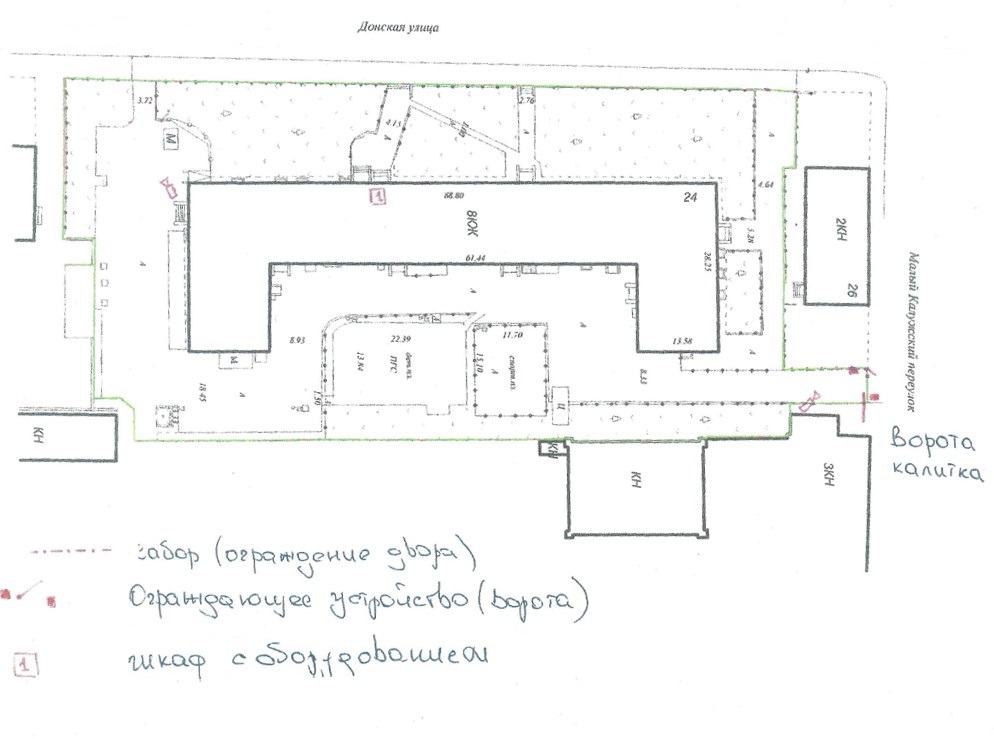 